ОБЩИНА САДОВО, ПЛОВДИВСКА ОБЛАСТ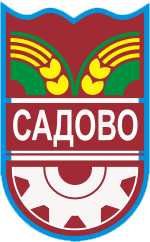 гр. Садово, ул. „Иван Вазов” № 2, тел.: 03118/2250; централа: 03118/2601; 2171e-mail: sadovo@sadovo.bg ДО ОБЩИНСКИ СЪВЕТ САДОВО                         ПРЕДЛОЖЕНИЕОТ: ДИМИТЪР БОРИСЛАВОВ ЗДРАВКОВ- КМЕТ НА ОБЩИНА САДОВООТНОСНО: Корекция на бюджета на Община Садово за 2022 г.            УВАЖАЕМИ ГОСПОЖИ И ГОСПОДА,             Предлагаме на основание чл.21, ал.1, т.6 от ЗМСМА и чл.124, ал.2 и 3 от Закона за публичните финанси да се извърши корекция на бюджета на общината за 2022 г..              Предлагаме 98325 лв. от първоначално предвиденият резерв  от целевата субсидия за капиталови разходи да се насочат за обект „Ремонт на улична мрежа в с.Болярци, с.Чешнегирово, с.Богданица“ , поради необходимост от допълнителни средства .             Поради цялостно лошото състояние на уличната мрежа в общината, която е с дължина 188 м. и необходимостта от извършване на неотложни текущи ремонти, както и ограничените  собствени приходи на общината от друга страна, предлагаме Общински съвет да възложи на кмета на общината да отправи искане на основание чл.55 от ЗДБРБ за 2022 г. пред Министъра на финансите на РБ за  трансформирането на 223722 лв.- резерв от целева субсидия за капиталови разходи в целеви трансфер за финансиране на Община Садово на неотложни текущи ремонти на уличната мрежа .   	На основание чл.60 , ал.1 от АПК допуска предварително изпълнение на т.1 от решението във връзка със защитата на обществения интерес и спазването на срока за подаване на искането за трансформиране – 15.05.2022 г.            Във връзка с гореизложеното предлагаме следния проект за             РЕШЕНИЕ1.	Намаля дейност „Ремонт улици“, пар. 00-98 „Резерв за непредвидени и неотложни раходи“ (резерв на целевата субсидия за капиталови разходи) с 98325 лв.Увеличава в дейност „Ремонт улици“, пар.5100 „Основен ремонт“ с 98325 лв.2.	Включва в поименния списък за капиталови разходи за 2022 г. , раздел „Обекти, финансирани с целева субсидия за капиталови разходи за 2022 г.“ обект „Ремонт на улична мрежа в с.Болярци, с.Чешнегирово, с.Богданица- 98325 лв.“3.	Възлага на кмета на общината да отправи искане на основание чл.55 от ЗДБРБ за 2022 г. пред Министъра на финансите на РБ за  трансформирането на 223722 лв.-резерв от целева субсидия за капиталови разходи  в целеви трансфер за финансиране на Община Садово на неотложни текущи ремонти на уличната мрежа , за обекти, както следва :                  -с.Чешнегирово, ул."Йордан Шопов" -	28760 лв.                  -с.Чешнегирово, ул."Ангел Кънчев" -	21582 лв.                  -гр.Садово, ул."Боян Божилов" -	57096 лв.                  -гр.Садово, ул."Тунджа" -	16229 лв.                  -гр.Садово, ул."Свобода" -	45065 лв.                  -гр.Садово,улица  в стопански двор – 54990 лв.4.	На основание чл.60 , ал.1 от АПК допуска предварително изпълнение на т.3 от решението във връзка със защитата на обществения интерес и спазаването на срока за подаване на искането за трансформиране – 15.05.2022 г.5.	В поименния списък за кап.разходи за 2022 г - прил.2 , раздел „Обекти,финансирани с общински приходи и останали наличности към 31.12.2021 г. обект „Основен ремонт на парна инсталация в ОУ Богданица- 16000 лв.“  става на обект „Изграждане на парна инсталация в ОУ Богданица  - 16000 лв.“                                  Изготвил- дир.”ОА”:                                                                       (Й.Ташев)                                  С уважение,                                  Кмет на община Садово:                                                                            (Д.Здравков)